NAME: UMOKE CHIJIOKE ISAIAHDEPARTMENT: CIVIL ENGINEERINGMATRIC NUMBER: 19/ENG03/030MATH 104 ASSIGNMENT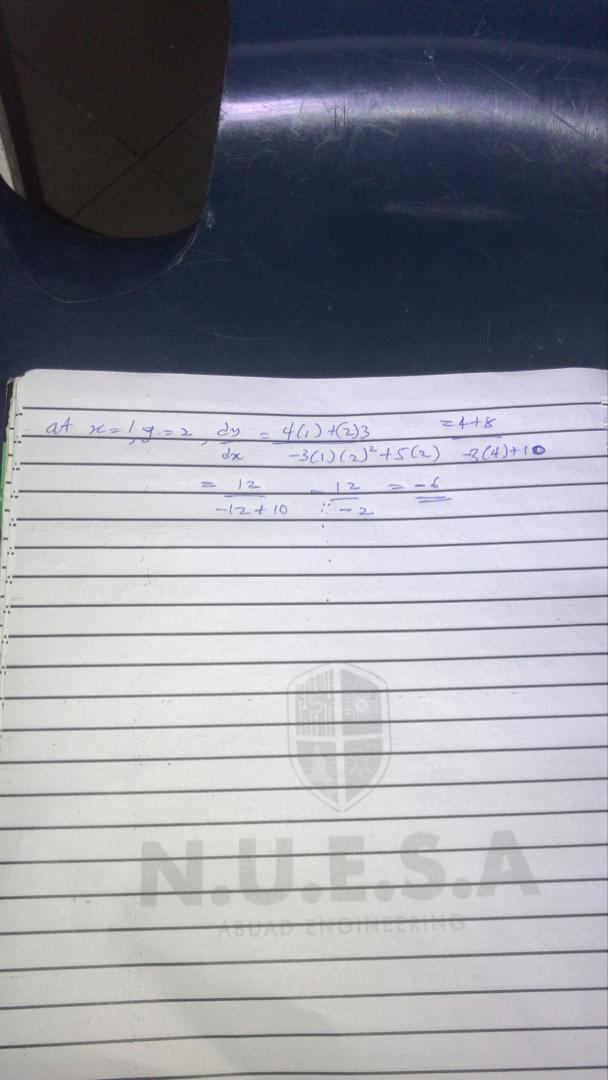 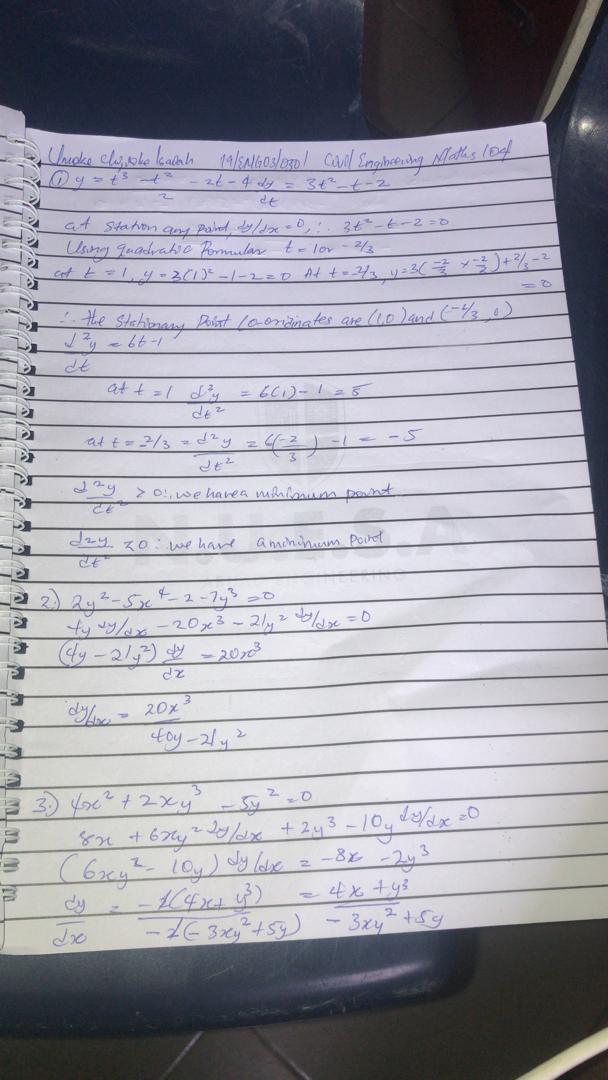 